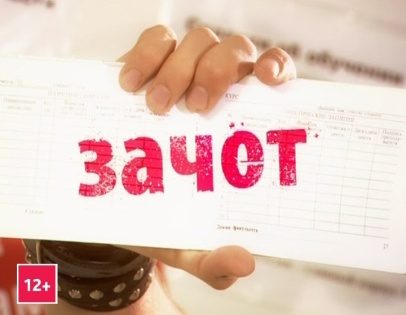 Сделать презентацию. Описание презентации по отдельным слайдам:1 слайд : Представьте блоггера (человека , ведущего дневник в интернете).  2 слайд :  Дайте ссылку на блог. Сколько у блогера подписчиков.   Какой это блог по типу материала ( фотоблог, текстовый,  подкаст и блогкастинг, видеоблог). Особенности контента.
3 слайд : Что именно Вам  нравится в  текстах,  графических изображениях, видео. 4 слайд : Рассказ о  жизни блоггера,  работе  или о хобби.  5 слайд : Ваше мнение. Что именно Вас привлекло. 6  слайд:  О  назначении собственного   блога. ( Если бы Вы создали и вели собственный блог) Заключительный момент:   продолжить это предложение:  " Если бы я  был блоггером ЗОЖ , то основная идея моего блога была бы.............". 7 слайд : Представьтесь, напишите о себе, о своей специальности, может быть, о своих успехах в  ЗОЖ и т.д.